ЧАСТНОЕ ОБЩЕОБРАЗОВАТЕЛЬНОЕ УЧРЕЖДЕНИЕ 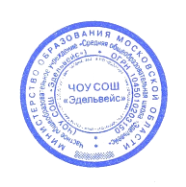 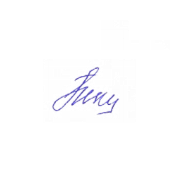 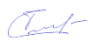 СРЕДНЯЯ ОБЩЕОБРАЗОВАТЕЛЬНАЯ ШКОЛА «ЭДЕЛЬВЕЙС»  (ЧОУ СОШ «Эдельвейс») Утверждаю Принято Директор ЧОУ СОШ "Эдельвейс" на заседании  Н.И. Прокопюк Педагогического совета (приказ №2-1 от 31.08.2020г.) (протокол  №1 от 31.08.2020г.) Рабочая программа внеурочной деятельности по английскому языку «Веселый английский»                       2- 4  классы Составитель Рыбак Антонина Петровна Согласовано: руководитель МО учителей социально-гуманитарного цикла Г. В. Щучкина                                             2020-2021 учебный год 1                                     Пояснительная записка Рабочая  программа  внеурочной  деятельности  по  английскому  языку  для  4  класса составлена в соответствии с -    Основной  образовательной  программой  основного  общего  образования  ЧОУ  СОШ «Эдельвейс» на 2020-2021 уч год;   -    Учебным планом ЧОУ СОШ «Эдельвейс» на 2020-2021 уч год.    - Авторской программой Верещагиной И.Н., Бондаренко К.А., Максименко Н.И.(М.: Просвещение 2016).   Учебный план отводит 34 часа для  внеурочной деятельности по английскому языку во 4 классе из расчёта 1 час в неделю.  Федеральный базисный план отводит   34 часа для внеурочной деятельности по английскому языку во 4  классе из расчёта 1 часа неделю. ПЛАНИРУЕМЫЕ РЕЗУЛЬТАТЫ  Личностные результаты - использование иностранного языка как средства межкультурного общения, как нового инструмента познания мира и культуры других народов,  -овладение иностранным языком.  -  использовать имеющиеся речевые и неречевые средства, соблюдая речевой этикет.  Метапредметные результаты Регулятивные 1) приобретение начальных навыков общения в устной и письменной форме с носителями иностранного языка на основе своих речевых возможностей и потребностей; освоение правил речевого и неречевого поведения; 2) освоение начальных лингвистических представлений, необходимых для овладения на элементарном уровне устной и письменной речью на иностранном языке; расширение лингвистического кругозора; 3) формирование дружелюбного отношения и толерантности к носителям другого языка на  основе  знакомства  с  жизнью  своих  сверстников  в  других  странах,  с  детским фольклором и доступными образцами детской художественной литературы. Коммуникативные 1.  формирование элементарной коммуникативной компетенции в совокупности пяти ее составляющих: речевой, языковой, социокультурной, учебно‑познавательной и компенсаторной компетенций.  2.  развивать способность и готовность младшего школьника осуществлять межличностное и межкультурное общение с носителями изучаемого иностранного языка в соответствующих его жизненному опыту ситуациях.  3.   общение  на  английском  языке  в  начальной  школе  возможно  при  условии достижения учащимися достаточного уровня владения: ▪▪ речевой компетенцией — готовностью и способностью осуществлять элементарное межкультурное общение в четырех видах речевой деятельности (аудировании, говорении, чтении и письме); 2 ▪▪ языковой компетенцией — готовностью и способностью применять языковые знания (фонетические, орфографические,лексические, грамматические);  ▪▪ социокультурной компетенцией — готовностью и способностью учащихся строить свое межкультурное общение на основе знаний культуры народа страны/стран изучаемого языка, его традиций, менталитета, обычаев в рамках тем, сфер и ситуаций общения; ▪▪ компенсаторной компетенцией   — готовностью и способностью   выходить из затруднительного положения в   процессе   межкультурного общения, связанного с дефицитом языковых средств; Познавательные 1.  владение элементарными универсальными учебными умениями. 2.  формирование умений с достаточной полнотой и точностью выражать свои мысли в соответствии с задачами и условиями коммуникации, овладению монологической и диалогической формами речи, инициативному сотрудничеству   речевых партнеров при сборе и обсуждении информации. В результате внеурочной в 4 классе обучающийся научится:  Говорение ▪▪участвовать в элементарных диалогах (этикетном,   диалоге-расспросе,   диалоге- побуждении), соблюдая нормы речевого этикета, принятые в англоязычных странах; ▪▪ составлять небольшое описание предмета, картинки, персонажа; ▪▪ рассказывать о себе, своей семье, друге; ▪▪ Аудирование ▪▪ понимать на слух речь учителя и одноклассников при непосредственном общении и вербально / невербально реагировать на услышанное; ▪▪  использовать  зрительные  опоры  при  восприятии  на  слух  текстов,  содержащих незнакомые слова. Чтение Обучающийся научится: ▪▪  читать  вслух  небольшой  текст,  построенный  на  изученном  языковом  материале, соблюдая правила произношения и соответствующую интонацию; ▪▪ читать про себя и понимать содержание небольшого текста, построенного в основном на изученном языковом материале; ▪▪ находить в тексте необходимую информацию в процессе чтения. Письмо и письменная речь Обучающийся научится: ▪▪ в письменной форме кратко отвечать на вопросы к тексту; ▪▪ писать поздравительную открытку (с опорой на образец); ▪▪ писать краткое письмо зарубежному другу (с опорой на образец). Языковая компетенция Графика, каллиграфия, орфография ▪▪ пользоваться английским алфавитом, знать последовательность букв в нем; ▪▪ списывать текст; ▪▪ отличать буквы от знаков транскрипции; вычленять значок апострофа; ▪▪ сравнивать и анализировать буквосочетания английского языка; ▪▪ группировать слова в соответствии с изученными правилами чтения; Фонетическая сторона речи ▪▪ различать на слух и адекватно произносить все звуки английского языка, соблюдая нормы произношения звуков; ▪▪ находить в тексте слова с заданным звуком; 3 ▪▪ соблюдать правильное ударение в изолированном слове, фразе, не ставить ударение на служебных словах; ▪▪ соотносить изучаемые слова с их транскрипционным изобра‑ жением. Лексическая сторона речи ▪▪  узнавать  в  письменном  и  устном  тексте,  воспроизводить  и  употреблять  в  речи лексические; ▪▪ использовать в речи простейшие устойчивые   словосочетания, речевые клише, оценочную лексику в соответствии с коммуникативной задачей; ▪▪  использовать  в  речи  элементы  речевого  этикета,  отражающие  культуру  страны изучаемого языка; ▪▪ узнавать сложные слова, определять значение незнакомых сложных слов по значению составляющих их основ; ▪▪ опираться на языковую догадку в процессе чтения и аудирования. Грамматическая сторона речи ▪▪ использовать в речи основные коммуникативные типы предложений (повествовательное,  побудительное,  вопросительное),  соблюдая  правильный  порядок слов; ▪▪   оперировать вопросительными   словами (who, what, when, where, why, how) в продуктивных видах речевой деятельности (говорении и письме); ▪▪  формулировать  простые  (нераспространенные  и  распространенные)  предложения, предложения с однородными членами, сложноподчиненные предложения; В результате внеурочной в 4 классе обучающийся получит возможность научиться:  ▪▪ систематизировать слова по тематическому принципу; ▪▪  находить  расхождения  и  сходства  между  родным  и  изучаемым  языком  на  уровне отдельных грамматических   явлений (например, употребление артиклей, структура предложения и т. д.); ▪▪  извлекать  нужную  информацию  из  текста  на  основе  имеющейся  коммуникативной задачи.  Содержание учебного курса.  -    «Покупки в магазине» ( 6ч.) Оперируют лексикой по теме, поддерживают этикетный диалог .Читают текста с общим пониманием, осуществляют  поиск нужной информации, участвуют  в  диалоге-расспросе.  Понимают  общий  смысл  текста,  выделяют   нужную информацию. Усваивают навыки поведения в коллективе через проведение коллективных игр. Активизируют предлоги места, оборот  there is/there are. -  «Спорт» (8ч) Соотносят информацию о стране изучаемого языка с родной. Знакомятся с лексикой по теме «Спорт».  Активизируют новую лексику. Употребляют артикли a/an, the  в  высказываниях.  Расширяют  потенциальный   словарь,  знания  по  страноведению. Усваивают навыки поведения в коллективе через проведение коллективных игр.   - « Наши любимые   сказки» (8ч) Понимают небольшие доступные тексты в аудиозаписи, построенные на изученном языковом материале. Воспринимают на слух и понимают как основную информацию, так и детали. Соблюдают нормы произношения звуков  английского  языка  в  чтении  вслух  и  устной  речи  и  корректно  произносят предложения с точки зрения их ритмико-интонационных особенностей. Воспроизводят наизусть тексты рифмовок, песен.  -    «Мы любим место, где  живём» (6ч) Употребляют новую лексику и  множественное число  существительных   через  игру  «Я  создаю  множества».  Описывают  картинки, 4 употребляя новую лексику Учатся договариваться о распределении функций и ролей в совместной деятельности, осуществлять взаимный контроль. Сравнивают городскую и сельскую жизнь. учатся называть комнаты, спрашивать и говорить, где они находятся,  употреблять прилагательные в сравнительной степени. уметь воспринимать на слух и читать вслух текст сюжетного диалога -   «Путешествия» (6ч) Ведут диалоги-расспросы  о предстоящих поездках, используя новую лексику. Соблюдают нормы произношения звуков английского языка в чтении вслух и устной речи и корректно произносят предложения с точки зрения их ритмико- интонационных особенностей.                                  ТЕМАТИЧЕСКОЕ ПЛАНИРОВАНИЕ №                        Тема Кол-     Виды учебной деятельности п/п во часов «Покупки в магазине» 6 1 Основные продукты питания. 1 Оперируют лексикой по теме, Диалог «В магазине». поддерживают этикетный диалог 2 Магазины в нашем городе. 1 Узнают лексику по теме «Магазины».  Составляют  маршрут похода за покупками. 3 Магазины. Составляем список 1 Усваивают навыки поведения в покупок. коллективе через проведение коллективных игр. Активизируют предлоги места, оборотов there is/there are. 4 Продуктовый магазин. Отделы и 1 Игра «Давай  пойдём в  магазин». товары. Развитие диалогической речи 5 Выбираем одежду. 1 Употребляют лексику по теме, используют речевые клише в диалоге. 6  «Мой магазин» 1 Активизация лексики по теме «Одежда». 2. «Спорт» 8 7 Традиционные  виды  спорта  в 1 Соотносят информацию о стране Великобритании. изучаемого языка с родной. Знакомятся с лексикой по теме «Спорт».   8 Твои  любимые  виды  спорта. 1 Активизируют новую лексику. Артикли. Употребляют артикли a/an, the в высказываниях. 19 История спорта, онлайн 1 Расширяют потенциальный  словарь, экскурс знания по страноведению. 10 На Олимпийских играх. 1 Усваивают навыки поведения в Притяжательный  падеж  имен коллективе через проведение существительных. коллективных игр. 11 Игры для всех. Глагол 3 лица 1 Усваивают навыки поведения в единственного числа. коллективе через проведение коллективных игр. Учатся употреблению глаголов Настоящего Простого времени. 5 12 Смотреть или принимать 1 Совершенствуют навыки участие? диалогической речи. Активизация лексико-грамматических навыков. 13, «Спортивный день в школе». 2 Активизация лексики по теме. 14 « Наши любимые сказки» 8 15, Российский Дед Мороз и 2 Расширяют  потенциальный  словарь 16 Санта Клаус. Оформление по теме. Знакомятся и  сопоставляют поздравительных открыток. традиции страны изучаемого языка с Россией. Учатся писать текст открытки. 17, Чтение сказки Д. Биссета 2 Читают текста сказки, находят 18 «Дерево желаний». перевод новых слов в англо-русском словаре. Рисуют иллюстрации. 19 Сказка о лягушке». 1 Чтение и понимание текста сказки. Развитие смысловой догадки. 20 Легко ли написать сказку? 1 Активизируют лексико- грамматические  навыки  в письменной речи. 21 Конкурс  «В гостях у сказки». 1 Активизация лексики по теме. Мы любим место, где  живём 6 22 Введение ЛЕ  «Деревня и 1 Употребляют новую лексику город»,  множественное  число и  множественное число имен существительных существительных  через игру «Я создаю множества». 23 Прилагательные - описания 1 Описывают картинки, употребляя новую лексику. 24 Такие разные: город и деревня 1 Сравнивают городскую и сельскую жизнь. 25 Игра «Покупка дома». Степени 1 Учатся называть комнаты, сравнения прилагательных спрашивать и говорить, где они находятся,  употреблять прилагательные в сравнительной степени 26 Люди и животные в городе и 1 Уметь воспринимать на слух и деревне. читать вслух текст сюжетного диалога 27 Люди и животные в городе и 1 Уметь воспринимать на слух и деревне. читать вслух текст сюжетного диалога 28 Игра «Веселая ферма» 1 Учатся договариваться о распределении  функций  и  ролей  в совместной деятельности, осуществлять взаимный контроль Путешествия. 6 29 Транспорт. Мои предпочтения. 1 Осваивают способы решения проблем  творческого  и  поискового характера 30 Как не заблудиться в 1 Учатся договариваться о 6 незнакомом городе? распределении  функций  и  ролей  в совместной деятельности, осуществлять взаимный контроль 31 Достопримечательности 1 Рисуют  карту  города.  Совершенствуют нашего города. диалогическую речь. Активизация предлогов места, прилагательных, оборотов there is/ there are. 32 «Город моей мечты». 1 Обучаются проектной деятельности. Приобретают  эстетические потребности, ценностей, основы гражданской идентичности 33 Обобщающее повторение. 1 Активизация лексико-грамматических навыков в  речи учащихся 34 Подведение итогов в 1 Осваивать способы решения проблем игровой форме. творческого и поискового характера. Владеть основами смыслового восприятия художественных и познавательных текстов, уметь выделять существенную информацию из текстовых сообщений Итого: 34ч 7 